MOJ   HOBI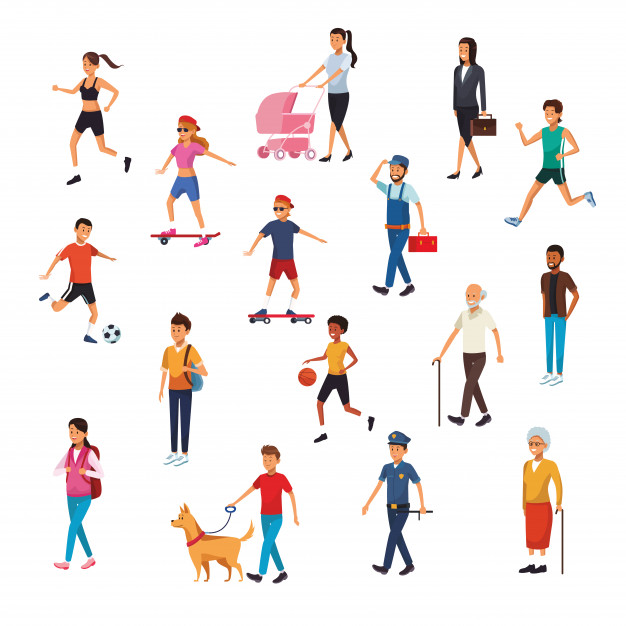 Ja se zovem Milan. Imam 10 godina. Imam puno hobija. U slobodno vreme igram igrice i gledam serije. U petak igram tenis, u sredu idem u srpsku školu. Volim da se dopisujem sa simpatijom kad me niko ne vidi.Kako se zove dečak?________________________________________________Koliko on ima godina? ______________________________________________Kada on igra igrice? ________________________________________________Šta on radi u petak? _________________________________________________Šta on radi u sredu? _________________________________________________Kada voli da se dopisuje sa simpatijom? _________________________________IĆI (aller)ja idem           mi idemoti ideš         vi ideteon/ona ide         oni/one iduOn ________ na engleski. (IĆI)                         Ti ______________ na ples. (IĆI)Ja _____________ u srpsku školu.(IĆI)             Mi ______________ na košarku.(IĆI)Šta je tvoj hobi? Opiši. _______________________________________________________________________________________________________________________________________________________________________________________________________________________________________________________________________________________ .